С уставом, лицензией на осуществление образовательной деятельности, дополнительной образовательной программой и локальными актами, регламентирующими организацию и осуществление образовательной деятельности, права и обязанности обучающихся ОГАУ ДО ОСШ по футболу, ознакомлен(а).Дата заполнения «___» __________ 202_ г. Подпись родителя/законного представителя: ______________________Зачислен в группу: ________ с «___» __________ 202_г.  (приказ № ___ от «___» __________ 202_г.)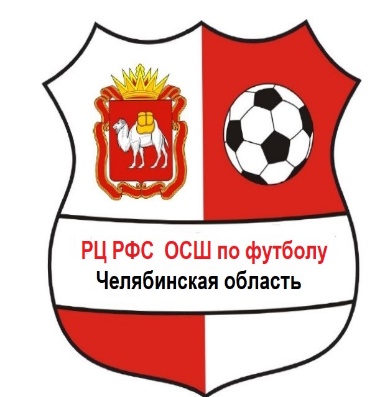 Директору ОГАУ ДО ОСШ по футболуФомину А.Ю.______________________________________________
зарегистрированной по адресу: _____________________________________________,
проживающей по адресу: _____________________________________________,
контактный телефон:______ ________________,
адрес электронной почты: ________________________ЗАЯВЛЕНИЕо приеме на обучение.Прошу Вас зачислить   в ОГАУ ДО ОСШ по футболу моего ребенка ____________________________________________________________________ФИО ребенкаИнформация о ребенкеЗАЯВЛЕНИЕо приеме на обучение.Прошу Вас зачислить   в ОГАУ ДО ОСШ по футболу моего ребенка ____________________________________________________________________ФИО ребенкаИнформация о ребенкеДата рожденияМесто учебы, классДомашний адрес, индексДомашний телефонСотовый телефонЭлектронный адресИнформация о родителяхИнформация о родителяхФИО материРабочий телефонСотовый телефонЭлектронный адресФИО отцаРабочий телефонСотовый телефонЭлектронный адрес